                    Конспект непосредственно образовательной деятельности                                                             по аппликацииТема: «Царство диких зверей».Цель: Учить вырезать более сложные изображения, рисуя трафареты самостоятельно.  Учить наносить клей на основу равномерно, тонким слоем. Развивать зрительную память, мелкую моторику кистей рук.Развивающая среда: трафареты диких животных - зайца, медведя;  картон,  цветная бумага, темный карандаш, ножницы,  клей,  кисти, салфетки.СодержаниеРассмотреть вместе с детьми иллюстрации с изображением диких животных. Отгадать загадки.Не барашек и не кот,                 Летом бродит без дороги
Носит шубу круглый год.           Между сосен и берез,
Шуба серая - для лета,              А зимой он спит в берлоге,Для зимы - другого цвета.         От мороза прячет нос.            (Заяц)                         (Медведь) Попросить детей назвать свое любимое животное, рассказать о его образе жизни, повадках.Предложить детям выбрать животное, подобрать соответствующий цвет ниток. Перевести трафарет на картон и вырезать силуэт животного. Нитки мелко нарезать. Чтобы ускорить процесс, накрутить нить на намотку, снять и мелко разрезать. Чем мельче будут нарезаны нитки, тем аккуратней будет выглядеть работа. На основу из картона нанести клей и приклеить обрезки ниток. Глазки выполнить из бусинок. Зверушки готовы.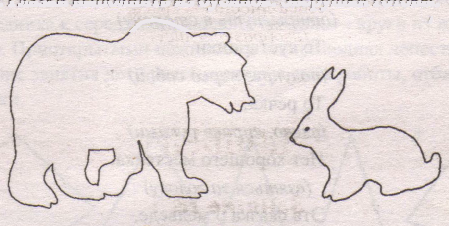         ФизкультминуткаХодит по лесу медведь, (ходьба медведя)Хочет сесть и посидеть. Где ж такое место есть, (разводят руками перед собой)Чтобы мог медведь присесть? То высок пенек, (правая рука перед грудью)То торчит сучок, (левая рука на поясе, правая - сжата в кулачок,                         указательный палец - торчит) То мокрый мох, (развести руки перед собой)То мох пересох, (потереть ладошки)   Ох!То низкий пень, (присесть)То густая тень, (руки поднять)То узкий ров (потянуться вперед обеими руками)То гнездо муравьев ( показать полукруг перед собой)То кричит сорока (взмах руками, прыжки)То колючки сбоку (отпрыгнуть в сторону)То кустарники (полукруг перед собой)То речка ( влево, вправо руками)Нет хорошего местечка (взяться за голову) Эта сказка о медведе, о медведе – привереде.